COURSE RMATION SHEET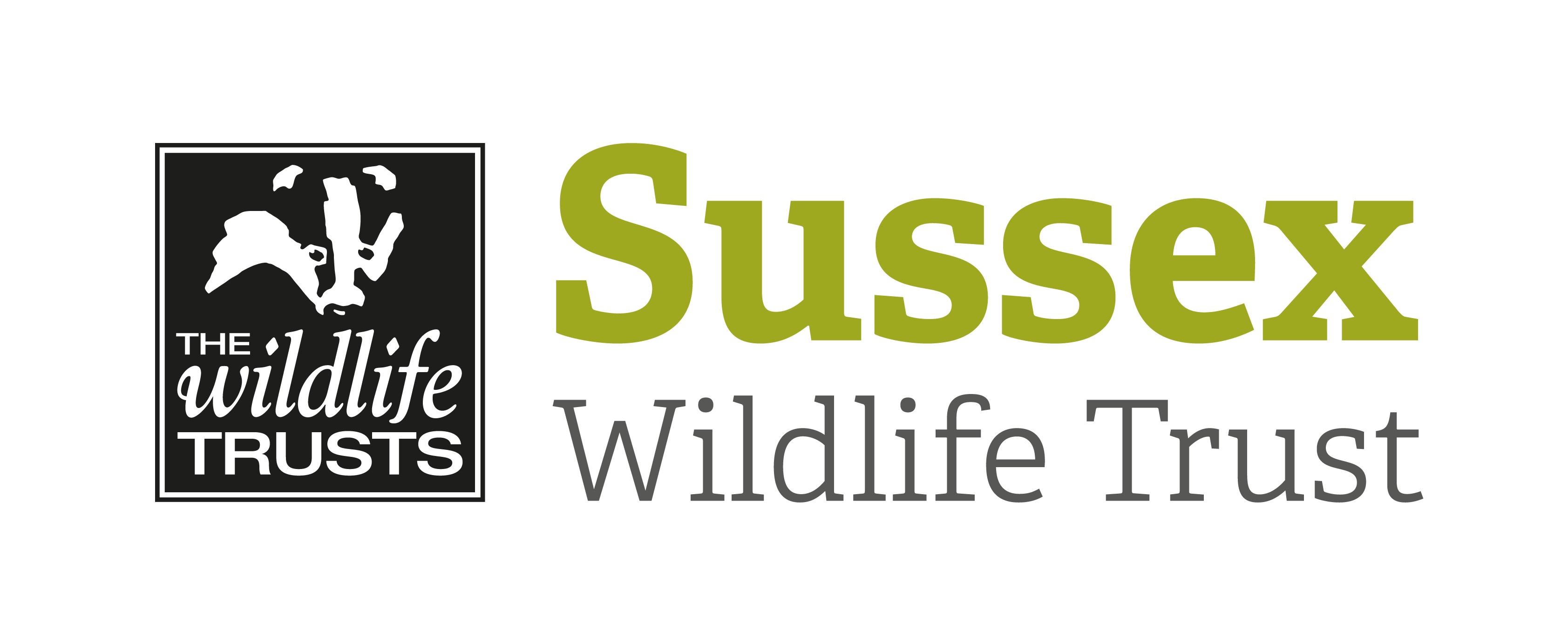 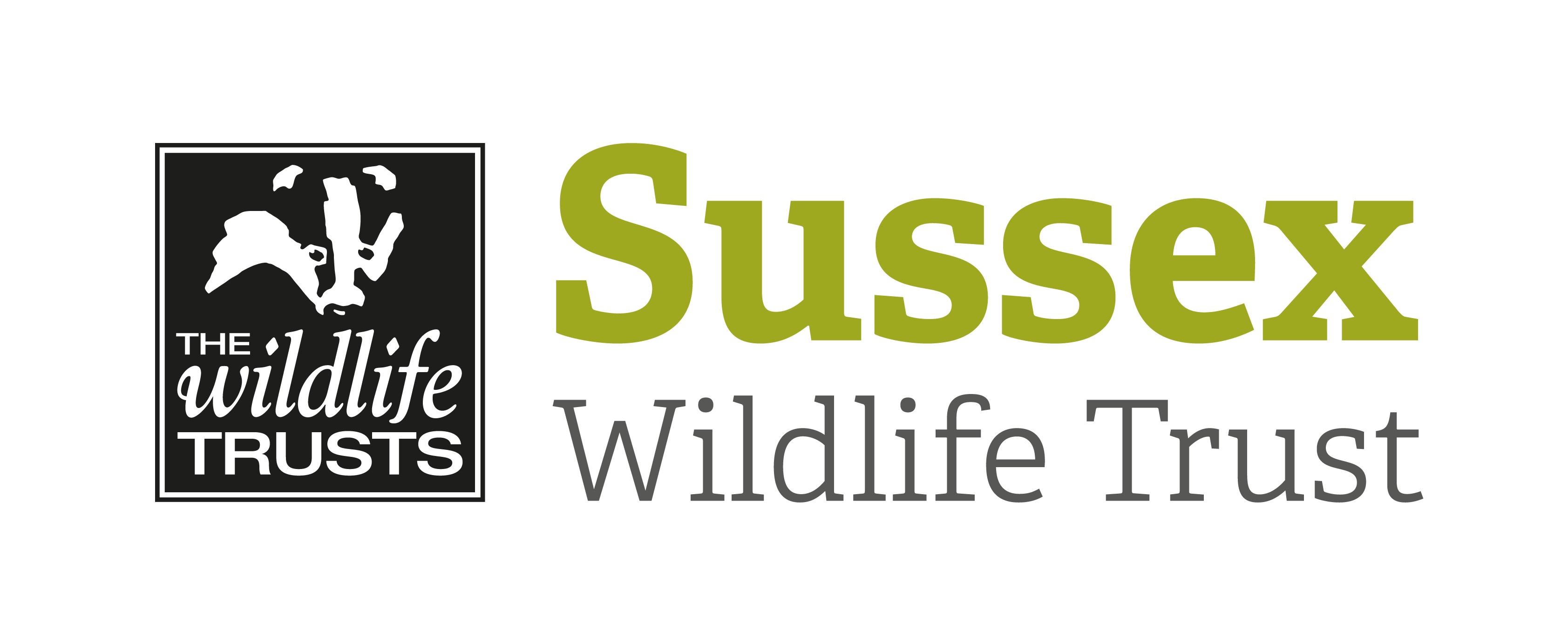 Course Title:  Half Day Bird Safari – Chantry HillCourse Title:  Half Day Bird Safari – Chantry HillCourse Title:  Half Day Bird Safari – Chantry HillDay/Date/Year: Friday 25 September 2020Start Time:  9.30am Start Time:  9.30am Finish Time:  1pmFinish Time:  1pmCourse Tutor:Mike Russell Mike Russell Mike Russell Course description d subjects coveredThis safari takes us around the area of the South Downs Way above Storrington where we will be looking for migrants such as Redstart, Whinchat and Wheatear feeding up on the Downs before continuing their migration south. It can also be a good time of year for seeing raptors and a great place to observe Red Kites.  In the fields finches and buntings are forming flocks and there is a good chance we will see Hare.No previous knowledge or skills required, just enthusiasm!This safari takes us around the area of the South Downs Way above Storrington where we will be looking for migrants such as Redstart, Whinchat and Wheatear feeding up on the Downs before continuing their migration south. It can also be a good time of year for seeing raptors and a great place to observe Red Kites.  In the fields finches and buntings are forming flocks and there is a good chance we will see Hare.No previous knowledge or skills required, just enthusiasm!This safari takes us around the area of the South Downs Way above Storrington where we will be looking for migrants such as Redstart, Whinchat and Wheatear feeding up on the Downs before continuing their migration south. It can also be a good time of year for seeing raptors and a great place to observe Red Kites.  In the fields finches and buntings are forming flocks and there is a good chance we will see Hare.No previous knowledge or skills required, just enthusiasm!Meeting point/Venue address & nearest post codeChantry Hill car park is located at the top of Chantry Lane – a long winding, steep lane which leads off the A283 on the eastern side of Storrington.  Chantry Lane is signposted (‘Chantry Lane Trading Estate) off the A283. Nearest Postcode is  RH20 4AB(Chantry Stables about halfway along the lane). Chantry Hill car park is located at the top of Chantry Lane – a long winding, steep lane which leads off the A283 on the eastern side of Storrington.  Chantry Lane is signposted (‘Chantry Lane Trading Estate) off the A283. Nearest Postcode is  RH20 4AB(Chantry Stables about halfway along the lane). Chantry Hill car park is located at the top of Chantry Lane – a long winding, steep lane which leads off the A283 on the eastern side of Storrington.  Chantry Lane is signposted (‘Chantry Lane Trading Estate) off the A283. Nearest Postcode is  RH20 4AB(Chantry Stables about halfway along the lane).  sites to be visited:None. None. None. What to bring:Suitable clothing and footwear for the time of year. Refreshments. Binoculars and a telescope if you have oneA field guide might be useful though leader will have one available Suitable clothing and footwear for the time of year. Refreshments. Binoculars and a telescope if you have oneA field guide might be useful though leader will have one available Suitable clothing and footwear for the time of year. Refreshments. Binoculars and a telescope if you have oneA field guide might be useful though leader will have one available  rmation:  There are no facilities at the site. There are no facilities at the site. There are no facilities at the site. Public Trsport:  There are buses which run through Storrington. The meeting point is a long walk (and a steep hill) from the main road.  There are buses which run through Storrington. The meeting point is a long walk (and a steep hill) from the main road.  There are buses which run through Storrington. The meeting point is a long walk (and a steep hill) from the main road.  Accessibility: Walking along unmade paths and rough tracks that may be muddy following rain. Walking along unmade paths and rough tracks that may be muddy following rain. Walking along unmade paths and rough tracks that may be muddy following rain. 